              Начальникам  муниципальных органов       Управления образованием                        Республики Саха (Якутия)О недопущении скопления обучающихсяВо исполнение п.2.4. протокола совместного заседания оперативного штаба по недопущению распространения на территории Республики Саха (Якутия)  коронавирусной инфекции COVID-19  и оперативного штаба городского округа «город Якутск» по организации мероприятий, направленных на предупреждение завоза и недопущение распространения коронавирусной инфекции,  Министерство образования и науки Республики Саха (Якутия) просит взять на особый контроль недопущение скопления обучающихся при сдаче ЕГЭ и подготовке к экзаменам.  Проведение консультаций для подготовки к ЕГЭ рекомендуется проводить в дистанционном режиме, индивидуально или в малых группах с учетом эпидемиологической ситуации в населенном пункте. 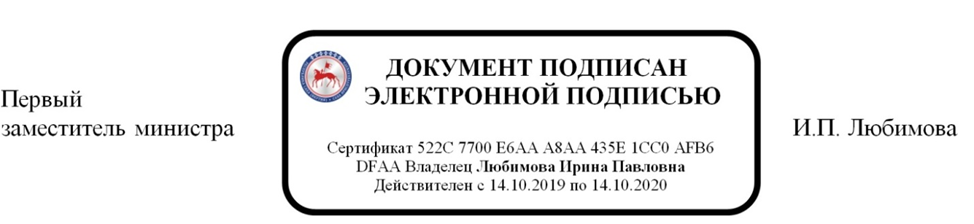  Абрамова Т.С.61511, 89246625288Министерство
образования и науки
Республики Саха (Якутия)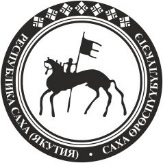 Саха Өрөспүүбүлүкэтин
Үөрэххэ уонна наукаҕаминистиэристибэтэПр. Ленина, д. 30, г. Якутск, 677011, тел. (4112) 42-03-56, факс: (4112) 42-49-29,e-mail: minobr@sakha.gov.ru,  https://minobr.sakha.gov.ruПр. Ленина, д. 30, г. Якутск, 677011, тел. (4112) 42-03-56, факс: (4112) 42-49-29,e-mail: minobr@sakha.gov.ru,  https://minobr.sakha.gov.ruПр. Ленина, д. 30, г. Якутск, 677011, тел. (4112) 42-03-56, факс: (4112) 42-49-29,e-mail: minobr@sakha.gov.ru,  https://minobr.sakha.gov.ruПр. Ленина, д. 30, г. Якутск, 677011, тел. (4112) 42-03-56, факс: (4112) 42-49-29,e-mail: minobr@sakha.gov.ru,  https://minobr.sakha.gov.ruПр. Ленина, д. 30, г. Якутск, 677011, тел. (4112) 42-03-56, факс: (4112) 42-49-29,e-mail: minobr@sakha.gov.ru,  https://minobr.sakha.gov.ru29 мая 2020 г. № 07/01-19/320429 мая 2020 г. № 07/01-19/3204